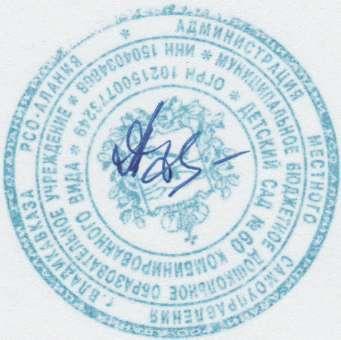 Особенности организации и построения пространственной предметно-развивающей среды в МБДОУ № 60При организации предметно-пространственной развивающей среды в группах МБДОУ №60 , коллектив руководствовался требованиями ФГОСДО, комплексной образовательной программой « Истоки» под редакцией Л.А Парамоновой.Предметный мир детства — это среда развития всех специфически детских видов деятельности. Ни один из них не может полноценно развиваться на чисто наглядном и вербальном уровне, вне реальных действий в предметной среде. Пустое и однообразное по содержанию предметное пространство утомляет, побуждает к безделью и агрессии.« Среда , в которой находятся дети, является их тайным , скрытым воспитателем» (М.Мантессори.)Именно поэтому оформление помещений групп играет большую роль в воспитании детей. Малыш находится здесь весь день и окружающая обстановка должна радовать его, способствовать пробуждению положительных эмоций, воспитанию хорошего вкуса.Создавая предметно-пространственную развивающую среду в группе , педагоги МБДОУ №60 учитывали максимальную реализацию образовательного потенциала пространства групповой комнаты и материалов, оборудования и инвентаря для развития детей, охраны и укрепления их здоровья, учѐта индивидуальных особенностей , коррекции их развития, двигательной активности детей, возможности общения и совместной деятельности детей и взрослых, а также возможности для уединения.Все пространство в  каждой группе вербально  разбито  на 4 сектора :сектор - Спокойное пространство сектор  - Активное пространство сектор -   Рабочее пространство сектор  - Игровое пространство этих секторах реализуются все 5 образовательных областей федерального образовательного стандарта дошкольного образования . спокойном пространстве дети могут отдохнуть , посмотреть книги , иллюстрации, поиграть в развивающие игры самостоятельно , просмотреть развивающие программы по телевизору, здесь же находится « уголок уединения». В активном пространстве реализуются следующие образовательные области: 1 Физическое развитие оно представлено спортивным уголком.2 Художественно –эстетическое развитие представлено Уголком театра Уголком ИЗО –деятельностиУголком музыки В рабочем пространстве реализуются :Область познавательного развития которая представлена : Уголком математики Уголком конструктивной деятельностиУголком экспериментально- исследовательской деятельности Уголком экологии и труда Область речевого развития представлена Уголком книги, минибиблиотеки Уголком «Говори правильно» Уголком театра.В игровом пространстве реализуется Область социально – коммуникативного - развития Оно представлено :Игровыми уголками « Мы играем» это различные игрушки и наборы для сюжетно – ролевых игр; Уголком экологии и труда .При создании развивающего пространства в групповом помещении детского сада № 60 учитывается и ведущая роль игровой деятельности.Игровой материал периодически меняется в соответствии с тематическим планированием образовательного процесса . Организуя развивающую предметную среду в групповом помещении стараемся придерживаться требований федерального государственного образовательного пространства. Так :1  Содержательная насыщенность среды в  группах  соответствуетвозрастным возможностям детей и содержанию Программы. Образовательное пространство оснащено разнообразными материалами, в том числе игровым, спортивным, оздоровительным оборудованием, инвентарем, что обеспечивает игровую, познавательную, исследовательскую и творческую активность детей , экспериментирование с доступными детям материалами (в том числе с песком и водой); Эксперимен тально-исследовательская деятельностьДвигательная деятельность в группе с использованием нетрадиционного физкультурного оборудования.Оздоровительная деятельность Игровые уголки2 Требование полифункциональности дает нам возможность разнообразного использования детской мебели, мягких модулей и ширм . Вгруппе отсутствуют жестко закрепленные полифункциональные предметы, часто используем природные предметы –заместители ( особенно на прогулке).3 Вариативность среды в нашей группе представлена наличием различных пространств (для игры, конструирования, уединения и пр.), а также разнообразных материалов, игр, игрушек и оборудования, обеспечивающих свободный выбор детей: Уголок уединения с использованием  предметов- заместителейУголок ИЗО- деятельностиУголок книгиУголки безопасности ( принцип гендерного построения среды)4 Доступность среды в группах достигается тем, что все игрушки и игровой материал размешен в доступном месте , таким образом , чтобы дети могли свободно им играть и убирать на место . Для этого имеются стеллажи , выдвижные ящики, контейнеры.5Стараемся  подбирать игрушки и игровой материал в соответствии свозрастом детей и требованиям СанПиН по обеспечению надежности , привлекательности , эстетичности и безопасности их использования.Работа с родителями воспитанников группы в МБДОУ №60 начинается уже в раздевалке группы с визитной карточки : здесь родители получают информацию о структуре работы нашего детского сада ,о нормативных документах , о программах , которые мы используем в работе с детьми; о форме построения воспитательно-образовательного процесса в детском саду о том, какого ребѐнка -выпускника группы мы должны в итоге вырастить и выпустить из детского сада в школу , представлено и портфолио , в них родители знакомятся с достижениями и творческими работами детей . Здесь же родители получают информацию о значении развивающей предметной пространственной среды для развития детей и многое другое.Модель развивающей предметной пространственной среды организованная в группах наше детского сада , дала возможность приобщения всех детей к активной самостоятельной деятельности. Каждый ребенок выбирает в ней занятие по интересам, что обеспечивается разнообразием предметного содержания, доступностью и удобством размещения материалов. Снизилоськоличество конфликтов среди детей ,снизился уровень шума в группе. Улучшилась динамика развития детей.